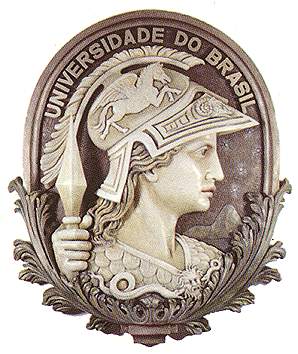 Planejamento de oficinaProfessores da turma: Nível de ensino Fundamental 	                    Data:	08/10/2018Tema: Música e Protagonismo NegroTítulo: Música é diversidade: Música rústica x Música ClássicaObjetivos gerais: Apresentar aos alunos a biografia de Paulo Silva e promover reflexões sobre racismo e antirracismoBreve biografia de Paulo SilvaJose Paulo Silva destaca-se como um dos mais famosos professores do seu tempo, além de regente e compositor. Nascido em 1 de janeiro de 1892 iniciou seus estudos, no âmbito da música, na escola XV de Novembro como aluno interno. Teve seu primeiro contato com a música clássica, tocando bombardino na banda dessa instituição.Ainda enquanto aluno, teve seu talento reconhecido, tornando-se “mestre-aluno”, em 1904. Já nos primeiros anos, seu talento para música fez com que se destacasse na banda do colégio. Motivado por seu grande gosto pela música, deu seguimento a sua formação no Instituto Nacional de Música, sendo aluno de grandes nomes da área, como Francisco Braga, Frederico Nascimento e Agnelo França. Aos 17 anos, tornava-se professor interino de música na escola VX de novembro e, no ano seguinte, professor efetivo. A trajetória de Paulo Silva foi marcada por muitos desafios e conquistas, deixando um legado enorme aos amantes da música, tal como a sua história. Faleceu em 1967, deixando publicações, livros didáticos, obras para orquestra e música de câmara, além de grande admiração, por parte daqueles que o cercavam e admiravam. Conceito: AntirracismoDefinição: Postura ou ideologia do que se opõe ao racismo: campanha publicitária antirracismo.Pergunta: De que forma pode usar a música como instrumento de combate ao racismo? Objetivos específicosConteúdos/ConceitosProcedimentos didáticosRecursos utilizadosTempoConhecer vida e obra de Paulo SilvaIdentificar a música como produto cultural e históricoResgatar a memóriaRessignificar a música clássica erudita com a música popular.RaçaGêneroPonto de VistaEscrevivênciaRacismoAntirracismoApresentar o rap do Silva, a Melodia do Maestro Paulo e Silva e a Orquestra da Maré.Realização de debate sobre musicistas negros na música, estratificação social, senso comum e pluralidade de gêneros histórico culturais na música, assim como as diferentes formas que podemos usar a música como instrumento de combate ao racismo.  . Apresentação da biografia do Paulo SilvaOrganizar alunos em grupos e solicitar que produzam frases tanto eruditas, tanto rústicas, a partir de palavras selecionadas da trajetória do maestro e rap do silvaApresentação das frases produzidas pelos alunos em roda de conversa com a melodia do Maestro Paulo e SilvaEquipamento Multimídia (Som, Datashow e computador)Folhas de papel, cartolina, caneta colorida, lápis e borracha1:30h